MODELO DE ETIQUETAS PARA O ENVELOPELICENÇA PARA TRATAMENTO DE SAÚDE DO PRÓPRIO SERVIDOR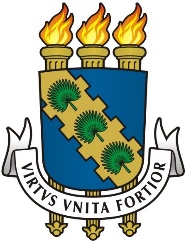 *Todos os campos são de preenchimento obrigatórioLICENÇA POR MOTIVO DE DOENÇA EM PESSOA DA FAMÍLIA*Todos os campos são de preenchimento obrigatórioCONFIDENCIALATESTADO DE SAÚDECONFIDENCIALATESTADO DE SAÚDENOME DO SERVIDOR:NOME DO SERVIDOR:CPF:MATRÍCULA SIAPE:DATA DO ATESTADO:ÓRGÃO DO EXERCÍCIO:Nº DE DIAS DE AFASTAMENTO:CONTATOS:ÚLTIMO DIA TRABALHADO:CONTATOS:CONFIDENCIALATESTADO DE SAÚDECONFIDENCIALATESTADO DE SAÚDENOME DO SERVIDOR:NOME DO SERVIDOR:NOME E VÍNCULO DO FAMILIAR:NOME E VÍNCULO DO FAMILIAR:CPF DO SERVIDOR:MATRÍCULA SIAPE:DATA DO ATESTADO:ÓRGÃO DO EXERCÍCIO:Nº DE DIAS DE AFASTAMENTO:CONTATOS:ÚLTIMO DIA TRABALHADO:CONTATOS: